ПроектВ соответствии со статьей 44 Федерального закона от 31.07.2020 №248-ФЗ "О государственном контроле (надзоре) и муниципальном контроле в Российской Федерации", руководствуясь постановлением Правительства Российской Федерации от 25.06.2021 №990 "Об утверждении Правил разработки и утверждения контрольными (надзорными) органами программы профилактики рисков причинения вреда (ущерба) охраняемым законом ценностям":Утвердить Программу профилактики рисков причинения вреда (ущерба) охраняемым законом ценностям при осуществлении муниципального контроля в сфере благоустройства на 2024 год согласно приложению.Специалисту 1 разряда пресс- секретарю (или иное замещающее лицо) разместить настоящее постановление с приложениями в информационном бюллетене «Вестник Айхала» и на официальном сайте Администрации МО «Поселок Айхал» (www.мо-айхал.рф).Настоящее постановление вступает в силу с момента официального опубликования(обнародования).Контроль исполнения настоящего постановления оставляю за собой.Глава поселка 							           	Г.Ш. ПетровскаяПриложение к Проекту постановления                                                                         администрации МО «Поселок Айхал»от _________Программа профилактики рисков причинения вреда (ущерба) охраняемым законом ценностям при осуществлении муниципального контроля в сфере благоустройства на 2024 годРаздел 1. Анализ текущего состояния осуществления муниципального контроля 
в сфере благоустройства, описание текущего развития профилактическойдеятельности, характеристика проблем, на решение которых направленапрограмма профилактики1.1. Программа профилактики рисков причинения вреда (ущерба) охраняемым законом ценностям при осуществлении муниципального контроля в сфере благоустройства на 2024 год (далее – Программа профилактики) разработана в целях реализации положений Федерального закона от 31.07.2020№ 248-ФЗ «О государственном контроле (надзоре) и муниципальном контроле в Российской Федерации» (далее – Федеральный закон от 31.07.2020 № 248-ФЗ), 1.2. Предметом муниципального контроля в сфере благоустройства является соблюдение юридическими лицами, индивидуальными предпринимателями, гражданами обязательных требований Правил благоустройства территории МО «Поселок Айхал», утверждённые Решением Айхальского поселкового Совета От 5 сентября 2017 года III-№ 63-7, в том числе требований к обеспечению доступности для инвалидов объектов социальной, инженерной и транспортной инфраструктур и предоставляемых услуг (далее – обязательные требования).1.3. Контролируемыми лицами являются граждане и организации, деятельность, действия или результаты деятельности, которых либо производственные объекты, находящиеся во владении и (или) в пользовании которых, подлежат муниципальному контролю в сфере благоустройства.1.4. Анализ текущего состояния муниципального контроля в сфере благоустройства: ранее данный вид контроля не проводился.Раздел 2. Цели и задачи реализации ПрограммыПрограмма Целями реализации Программы являются:1) стимулирование добросовестного соблюдения обязательных требований всеми контролируемыми лицами;2) устранение условий, причин и факторов, способных привести к нарушениям обязательных требований и (или) причинению вреда (ущерба) охраняемым законом ценностям;3) создание условий для доведения обязательных требований до контролируемых лиц, повышение информированности о способах их соблюдения;4) повышение уровня благоустройства, соблюдения чистоты и порядка на территории МО «Поселок Айхал».Достижение поставленных целей осуществляется за счет решения следующих задач:- выявление причин, факторов и условий, способствующих нарушению обязательных требований, разработка мероприятий, направленных на устранение нарушений обязательных требований;- ориентация контролируемых лиц на неукоснительное соблюдение обязательных требований, мотивация их к снижению нарушений в сфере благоустройства и повышению качества содержания объектов благоустройства;- формирование единого понимания контролируемыми лицами и органом, осуществляющим муниципальный контроль, обязательных требований, а также порядка организации и осуществления муниципального контроля в сфере благоустройства; повышение правосознания и правовой культуры контролируемых лиц.Цели и задачи Программы профилактики направлены на минимизацию рисков причинения вреда (ущерба) охраняемым законом ценностям.Раздел 3. Перечень профилактических мероприятий, сроки (периодичность) их проведенияРеализация поставленных целей и задач осуществляется посредством проведения следующих профилактических мероприятий:- информирование (ст.46 Федерального закона от 31.07.2020 № 248-ФЗ);обобщение правоприменительной практики (ст. 47 Федерального закона от 31.07.2020 № 248-ФЗ);- объявление предостережения (ст. 49 Федерального закона от 31.07.2020 № 248-ФЗ);- консультирование (ст. 50 Федерального закона от 31.07.2020 № 248-ФЗ).План проведения профилактических мероприятий:Раздел 4. Показатели результативности и эффективности программы профилактикиРезультатом проводимых профилактических мероприятий достижение планируемых отчетных показателей оценки эффективности и результативности профилактических мероприятий, а именно:– «Информированность подконтрольных субъектов о содержании требований Правил» – 100%; – «Понятность требований Правил, их однозначное толкование подконтрольными субъектами и органом, осуществляющим муниципальный контроль» –100%; – «Удовлетворенность обеспечением доступности информации о принятых и готовящихся изменениях требований Правил благоустройства, размещенной на официальном сайте МО «Поселок Айхал» в информационно-телекоммуникационной сети «Интернет» –100%;– «Выполнение профилактических программных мероприятий согласно плану» –100%.	Оценка результативности и эффективности программы профилактики осуществляется в течение периода её реализации. Отчетными показателями результативности и эффективности программы профилактики являются:Российская Федерация (Россия)Республика Саха (Якутия)АДМИНИСТРАЦИЯмуниципального образования«Поселок Айхал»Мирнинского районаПОСТАНОВЛЕНИЕ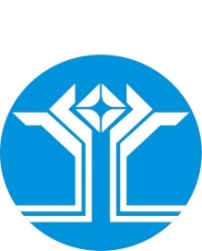 Россия Федерацията (Россия)Саха ӨрөспүүбүлүкэтэМииринэй улууhунАйхал бөhүөлэгинмуниципальнай тэриллиитинДЬАhАЛТАТАУУРААХ________ г№ _____Об утверждении Программы профилактики рисков причинения вреда (ущерба) охраняемым законом ценностям при осуществлении муниципального контроля в сфере благоустройства на 2024 год№п/пНаименование мероприятияСрок (периодичность) проведенияДолжностные лица, ответственные за реализацию 1.Размещение на официальном сайте МО «Поселок Айхал» и поддержание в актуальном состоянии текстов нормативных правовых актов, регулирующих осуществление муниципального контроля в сфере благоустройства (далее – контроль); перечня нормативных правовых актов с указанием структурных единиц, содержащих обязательные требования; информации о мерах ответственности, применяемых при нарушении обязательных требованийв течение года должностное лицо, уполномоченное осуществлять муниципальный контроль2.Размещение на официальном сайте МО «Поселок Айхал» сведений об изменениях, внесенных в нормативные правовые акты, регулирующие осуществление контроля, о сроках и порядке их вступления в силув течение года (при необходимости)должностное лицо, уполномоченное осуществлять муниципальный контроль3.Информирование контролируемых лиц посредством размещения информации о необходимости соблюдения обязательных требований на официальном сайте МО «Поселок Айхал», в средствах массовой информации и в иных формахне реже 1 раза в кварталдолжностное лицо, уполномоченное осуществлять муниципальный контроль5.Подготовка и размещение на официальном сайте МО «Поселок Айхал» доклада о муниципальном контроледо 15 марта года, следующего за отчетнымдолжностное лицо, уполномоченное осуществлять муниципальный контроль6.Разработка, утверждение и размещение на официальном сайте МО «Поселок Айхал» Программы профилактики рисков причинения вреда (ущерба) охраняемым законом ценностям при осуществлении муниципального контроля в сфере благоустройства на 2024 годутверждение – не позднее 20.12.2024, размещение – в течение 5 дней со дня утверждениядолжностное лицо, уполномоченное осуществлять муниципальный контроль7.Объявление предостережений о недопустимости нарушения обязательных требованийв течение года (при необходимости)должностное лицо, уполномоченное осуществлять муниципальный контроль8.Консультирование контролируемых лиц и их представителей по телефону, посредством видео-конференц-связи, на личном приеме либо в ходе проведения профилактического мероприятия, контрольного мероприятия по следующим вопросам:– организация и осуществление муниципального контроля;– порядок осуществления профилактических, контрольных мероприятий;– применение мер ответственности за нарушение обязательных требований.в течение года(при обращении)должностное лицо, уполномоченное осуществлять муниципальный контрольНаименование показателяЗначение показателяДоля контролируемых лиц, информированныхоб обязательных требованияхне менее 60 % опрошенныхконтролируемых лицДоля контролируемых лиц, положительно оценивающих доступность информации об обязательных требованияхне менее 60 % опрошенныхконтролируемых лицДоля выполнения мероприятий, предусмотренных программой профилактики 100 %